แบบ ข.1                                                                                                        สำหรับเจ้าหน้าที่                                                                                     เลขรับที่..........................................................	                                                                          วันที่................................................................			                                                     ลงชื่อ................................................ผู้รับคำขอ			                        คำขออนุญาตก่อสร้างอาคาร ดัดแปลง รื้อถอน หรือเคลื่อนย้ายอาคาร                                                                                    					                           เขียนที่................................................................				       	     วันที่..........เดือน...........................พ.ศ.................               ข้าพเจ้า.......................................................................................................เจ้าของอาคารหรือตัวแทนเจ้าของอาคาร	เป็นบุคคลธรรมดา เลขประจำตัวประชาชน.................................................................อยู่บ้านเลขที่..............                     ตรอก/ซอย..................................ถนน..................................หมู่ที่.............ตำบล/แขวง.................................            อำเภอ/เขต.......................................................จังหวัด.......................................................           รหัสไปรษณีย์..........................................โทรศัพท์..........................................โทรสาร..................................	เป็นนิติบุคคลประเภท..................................................................จดทะเบียนเมื่อ..........................................เลขทะเบียน.....................................มีสำนักงานตั้งอยู่เลขที่..................................ตรอก/ซอย.....................................ถนน...............................หมู่ที่.............ตำบล/แขวง........................................อำเภอ/เขต............................................จังหวัด.....................................รหัสไปรษณีย์..........................................โทรศัพท์.......................................................โทรสาร..................................โดยมี............................................................ผู้มีอำนาจลงชื่อแทนนิติบุคคลผู้ขออนุญาตอยู่บ้านเลขที่.....................ตรอก/ซอย.........................................ถนน...............................................หมู่ที่...................ตำบล/แขวง.................................อำเภอ/เขต...............................................จังหวัด.....................................................รหัสไปรษณีย์..........................................โทรศัพท์.........................................โทรสาร...................................................                     ข้อ 1  ขอยื่นคำขอรับใบอนุญาตต่อเจ้าพนักงานท้องถิ่น   เพื่อทำการ       ก่อสร้างอาคาร      ดัดแปลงอาคาร         รื้อถอนอาคาร        เคลื่อนย้ายอาคารในท้องที่ ที่อยู่ในเขตอำนาจของเจ้าพนักงานท้องถิ่นที่อาคารจะทำการเคลื่อนย้ายตั้งอยู่       เคลื่อนย้ายอาคารในท้องที่ ที่อยู่ในเขตอำนาจของเจ้าพนักงานท้องถิ่นอื่น ที่เลขที่.......................ตรอก/ซอย...............................ถนน........................................หมู่ที่..........................ตำบล/แขวง..........................................อำเภอ/เขต...............................................จังหวัด............................................. โดยมี.................................................................................................................................................เป็นเจ้าของอาคารในที่ดิน       โฉนดที่ดิน        น.ส.3         น.ส.3 ก.        ส.ค.1       อื่น ๆ ..........................................................เลขที่....................................................................................เป็นที่ดินของ.....................................................................		กรณีเคลื่อนย้ายอาคารไปยังบ้านเลขที่........................................ตรอก/ซอย.....................................ถนน...............................หมู่ที่...............ตำบล/แขวง........................................อำเภอ/เขต............................................จังหวัด.............................ในที่ดิน โฉนดที่ดิน        น.ส.3         น.ส.3 ก.        ส.ค.1       อื่น ๆ............................ เลขที่..............................................................เป็นที่ดินของ............................................................................................                                                                   -2-		ข้อ  2  เป็นอาคาร..............................................  			(1) ชนิด............................ชั้น จำนวน...............หลัง เพื่อใช้เป็น.........................................โดยมีที่จอดรถ  ที่กลับรถ  และทางเข้าออกของรถ       จำนวน....................................คัน(2) ชนิด................................ จำนวน.....................เพื่อใช้เป็น............................................โดยมีที่จอดรถ  ที่กลับรถ  และทางเข้าออกของรถ       จำนวน....................................คัน(3) ชนิด................................ จำนวน.....................เพื่อใช้เป็น............................................โดยมีที่จอดรถ  ที่กลับรถ  และทางเข้าออกของรถ       จำนวน....................................คัน	ตามแผนผังบริเวณ   แบบแปลน  รายการประกอบแบบแปลน  และรายการคำนวณที่แนบมา พร้อมนี้		ข้อ 3  มี...........................................................เลขบัตรประจำตัวประชาชน...................................เลขทะเบียนผู้ประกอบวิชาชีพวิศวกรรมควบคุม เลขที่.......................................................เป็นผู้ออกแบบและคำนวณ		ข้อ 4  มี............................................................เลขบัตรประจำตัวประชาชน....................................เลขทะเบียนผู้ประกอบวิชาชีพวิศวกรรมควบคุม เลขที่..........................................................................เป็นผู้ออกแบบ		ข้อ 5  กำหนดแล้วเสร็จใน...................365...................วัน  นับแต่วันที่ได้รับใบอนุญาตข้อ 6  ข้าพเจ้าได้แนบเอกสารหลักฐานต่างๆ มาพร้อมกับคำขอนี้ด้วยแล้ว ดังนี้	(1) สำเนาเอกสารแสดงการเป็นเจ้าของอาคาร	(2) หนังสือแสดงความเป็นตัวแทนของเจ้าของอาคาร	(3) หนังสือแสดงว่าเป็นผู้จัดการหรือผู้แทนซึ่งเป็นผู้ดำเนินกิจการของนิติบุคคล(กรณีที่นิติบุคลคลเป็นผู้ขออนุญาต)                               (4) แผนผังบริเวณ  แบบแปลน  รายการประกอบแบบแปลน  จำนวน.........................ชุดชุดละ.........................แผ่น			(5) รายการคำนวณหนึ่งชุด  จำนวน........................แผ่น  (กรณีที่อาคารสาธารณะ อาคารพิเศษ  หรืออาคารที่ก่อสร้างด้วยวัสดุถาวร และวัสดุทนไฟเป็นส่วนใหญ่)			(6) มาตรการรื้อถอนอาคารจำนวนหนึ่งชุด ชุดละ............แผ่น (กรณีที่เป็นอาคารสาธารณะอาคารพิเศษ หรืออาคารที่ก่อสร้างด้วยวัสดุถาวร และวัสดุทนไฟเป็นส่วนใหญ่)			(7) หนังสือรับรองของผู้ออกแบบอาคารหรือออกแบบและคำนวณอาคาร และสำเนาใบอนุญาตเป็นผู้ประกอบวิชาชีพสถาปัตยกรรมควบคุมหรือวิชาชีพวิศวกรรมควบคุม (กรณีที่อาคารมีลักษณะหรือขนาดที่อยู่ในประเภทวิชาชีพสถาปัตยกรรมควบคุมหรือวิชาชีพวิศวกรรมควบคุมตามกฎหมายว่าด้วยการนั้น แล้วแต่กรณี)				(8) หนังสือแสดงความยินยอมของผู้ควบคุมงาน ชื่อ............................................................และสำเนาใบอนุญาตเป็นผู้ประกอบวิชาชีพสถาปัตยกรรมควบคุมหรือวิชาชีพวิศวกรรมควบคุม (กรณีที่อาคารมีลักษณะหรือขนาดที่อยู่ในประเภทวิชาชีพสถาปัตยกรรมควบคุมหรือวิชาชีพวิศวกรรมควบคุมตามกฎหมายว่าด้วยการนั้น แล้วแต่กรณี และมีความประสงค์จะยื่นพร้อมคำขออนุญาตนี้)					(9) หนังสือรับรองการได้รับอนุญาตให้เป็นผู้ประกอบวิชาชีพสถาปัตยกรรมควบคุมหรือผู้ประกอบวิชาชีพวิศวกรรมควบคุม ที่ออกโดยสภาสถาปนิกหรือสภาวิศวกร แล้วแต่กรณี จำนวน............................แผ่น			(10) ข้อมูล          โฉนดที่ดิน        น.ส.3         น.ส.3 ก.        ส.ค.1       อื่นๆ .....................................เลขที่......................................................(ผู้ยื่นคำขออาจแนบสำเนาเอกสารดังกล่าวมาด้วยก็ได้)			(11) หนังสือยินยอมของเจ้าของที่ดิน ในกรณีที่ก่อสร้างอาคารในที่ดินของผู้อื่น-3-			(12) เอกสารอื่น ๆ (ถ้ามี)..................................................................................................................................................................................................................................................................................................................................................................................                                                                         (ลายมือชื่อ)......................................................ผู้ขออนุญาต                                                        (.....................................................)                                                                                                                                                  หมายเหตุ   	(1)  ข้อความใดที่ไม่ต้องการให้ขีดฆ่า		(2)  ใส่เครื่องหมาย / ในช่อง      หน้าข้อความที่ต้องการ                     (3)  ในกรณีที่เป็นนิติบุคคล หากข้อบังคับกำหนดให้ต้องประทับตราให้ประทับตรานิติบุคคลด้วย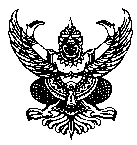 บันทึกข้อความส่วนราชการ   กองช่าง  เทศบาลตำบลจันทบเพชร  โทร  044-666178 / 044-666179ที่ บร 54905/................                              วันที่         กรกฎาคม  2564เรียน	นายกเทศมนตรีตำบลจันทบเพชรด้วย นายตึ้ม กาวิทาโร (ผู้รับมอบอำนาจ มีอำนาจกระทำแทนสหกรณ์กองทุนสวนยาง                นิคมบ้านกรวด) อายุ 58 ปี ได้ยื่นคำร้องขออนุญาตก่อสร้างอาคารผลิตยางพารา คสล.ชั้นเดียวโดยยื่นหลักฐานประกอบดังนี้( / )   1.1  คำขออนุญาตก่อสร้าง (แบบ ข.1)( / )   1.2  สำเนาทะเบียนบ้านและสำเนาบัตรประจำตัวประชานของ  นายตึ้ม กาวิทาโร            เลขที่...3310800361107..........( / )   1.3 หนังสือรับรองที่ดินนิคมสร้างตนเองบ้านกรวด                                   แปลงที่ 1 ระวางที่ 5637IV 9890 เป็นที่สงวนเพื่อกิจการนิคม                                   แปลงที่ 2 ระวางที่ 5637IV 9890 เป็นพื้นที่ป่าส่วนกลาง 20%(   )    1.4  หนังสือยินยอมให้ก่อสร้าง  กรณีเจ้าของที่ดินกับผู้ก่อสร้างเป็นคนละคนกัน( / )   1.5 แบบก่อสร้าง( / )   1.6 แผนผังบริเวณก่อสร้าง(    )  1.7  อื่นๆ ระบุ...........................................................................................................2.   ได้ตรวจสอบหลักฐานต่างๆข้างต้นแล้ว  มีความเห็นว่า( / )   สมควรอนุญาต(    )  ให้แก้ไขรายการในข้อ........................เสียก่อน        ……………………………………………………………………………………………………………………..                     จึงเรียนมาเพื่อโปรดพิจารณา		                                                        (ลงชื่อ).................................................ผู้ตรวจผัง                                                                                                                                                                                                                (นางสาวชลลดา  เหิมฉลาด)                                                                 ตำแหน่ง ผู้ช่วยนายช่างโยธา                                                       (ลงชื่อ)                                                                                                                                                              (นายกิติศักดิ์  เกียรติเจริญศิริ)				                   ตำแหน่ง นักบริหารงานท้องถิ่น ระดับต้น                                                              รักษาราชการแทน ปลัดเทศบาลตำบลจันทบเพชร             หนังสือยินยอมให้ทำการปลูกสร้างอาคารในที่ดิน                                                                            เขียนที่......................................................................                                                                 วันที่.................เดือน……..........……..…..พ.ศ............................       ข้าพเจ้า............................................................................ ตั้งบ้านเรือนอยู่บ้านเลขที่............................หมู่ที่.................ถนน...................................ตรอก/ซอย...........................................ตำบล.....................................................................อำเภอ..........................จังหวัด.........................ถือกรรมสิทธิ์ในที่ดิน..............................................................................…………………………………………………………………………ซึ่งตั้งอยู่ ณ..................................................................................ถนน.....................................ตรอก/ซอย................................................... ตำบล..........................................................อำเภอ...................................................จังหวัด....................................................ยินยอมให้..................................................................เข้าทำการปลูกสร้างอาคารในที่ดินโฉนดดังกล่าวได้เนื้อที่.....................................................................ตารางวา  มีขนาดที่ดิน  ดังนี้ทิศเหนือ	ยาว......................................................เมตร	   จด............................................................................ทิศใต้		ยาว......................................................เมตร	   จด............................................................................ทิศตะวันออก	ยาว.......................................................เมตร   จด............................................................................ทิศตะวันตก	ยาว.......................................................เมตร   จด............................................................................	     ข้าพเจ้าได้ยินยอมให้............................................................................ปลูกสร้างอาคารในที่ดินดังกล่าวนี้        เพราะเป็น...................................................................และได้แนบ..............................................................มาด้วยแล้ว(ถ้าเป็นผู้เช่าให้แนบสำเนาสัญญาเช่าที่ดิน  หรือถ้ามีหนังสือแสดงสิทธิอย่างอื่นก็ให้แนบมาด้วย)	พร้อมนี้ข้าพเจ้าได้แสดงแผนผังโฉนดที่ดิน  และเขตที่ดิน (มาตราส่วน  ไม่เล็กกว่า 1:2,000)ที่ยินยอมให้.........................................................................ปลูกสร้างอาคารได้ไว้ด้านหลังหนังสือนี้แล้ว						(ลงชื่อ).......................................................ผู้ถือกรรมสิทธิ์ที่ดิน						(ลงชื่อ).......................................................พยาน 						(ลงชื่อ).......................................................พยาน	ข้าพเจ้าขอรับรองว่าลายมือชื่อหรือลายมือชื่อหรือลายพิมพ์นิ้วมือข้างบนนี้  เป็นของผู้ถือกรรมสิทธิ์ที่ดินโฉนดดังกล่าวข้างบนนี้จริง						(ลงชื่อ)......................................................ผู้ขออนุญาต						(ลงชื่อ)......................................................พยาน						(ลงชื่อ)......................................................พยาน		คำเตือน  หนังสือรับรองการปลูกสร้างอาคารนี้ห้ามมีการ ขูด ลบ ขีด ฆ่า ไม่ว่ากรณีใดๆเว้นแต่ผู้มีสิทธิที่ดินจะรับรองการขีดฆ่านั้นเป็นลายลักษณ์อักษรเฉพาะแห่งไว้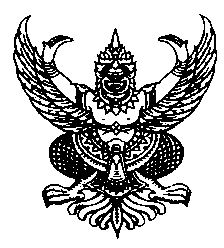 แบบ อ.1ใบอนุญาตก่อสร้าง ดัดแปลง รื้อถอน หรือเคลื่อนย้ายอาคารเลขที่ ........../.................	        อนุญาตให้...นายตึ้ม...กาวิทาโร....เจ้าของอาคาร อยู่บ้านเลขที่.....12.......หมู่ที่......6.......ตรอก/ซอย ............-.....................ถนน......................-............................ตำบล/แขวง.........บึงเจริญ.........                 อำเภอ/เขต.................บ้านกรวด..........จังหวัด................บุรีรัมย์...............รหัสไปรษณีย์......31180.......		ข้อ ๑ ทำการ.......ก่อสร้างอาคาร...คสล.1.ชั้น...............................ที่บ้านเลขที่.......100.......ตรอก/ซอย...................-......................ถนน.....................-.........................หมู่ที่.......1........ตำบล/แขวง........จันทบเพชร..........อำเภอ/เขต.....บ้านกรวด.......จังหวัด.......บุรีรัมย์.......รหัสไปรษณีย์......................ในที่ดิน       โฉนดที่ดิน        น.ส.3         น.ส.3 ก.        ส.ค.1       อื่น ๆ .....ที่นิคมสร้างตนเองบ้านกรวด.........แปลงที่ 1 ระวางที่ 5637IV 9890 เป็นที่สงวนเพื่อกิจการนิคมแปลงที่ 2 ระวางที่ 5637IV 9890 เป็นพื้นที่ป่าส่วนกลาง 20%		ทำการเคลื่อนย้ายอาคารในท้องที่ที่อยู่ในเขตอำนาจของเจ้าพนักงานท้องถิ่นที่อาคารจำทำการเคลื่อนย้ายตั้งอยู่ ไปยังบ้านเลขที่.............-................ตรอก/ซอย..................-...................ถนน.............-......................หมู่ที่..........-.......ตำบล/แขวง....................-......................อำเภอ/เขต............-.................จังหวัด...........-.....................รหัสไปรษณีย์.................-..........................ในที่ดิน       โฉนดที่ดิน        น.ส.3         น.ส.3 ก.        ส.ค.1       อื่น ๆ ..........................................................เลขที่.............................-.................................เป็นที่ดินของ......................................-..................................................		ข้อ ๒ เป็นอาคาร		(๑) ชนิด........1......ชั้น........จำนวน.........1......หลัง...... เพื่อใช้เป็น....อาคารผลิตยางพารา...............พื้นที่/ความยาว.............255......ตารางเมตร....         ที่จอดรถ  ที่กลับรถ  และทางเข้าออกของรถจำนวน.......................-............................คัน  พื้นที่.........................-.................................ตารางเมตร		(๒) ชนิด................-....................จำนวน............-............เพื่อใช้เป็น....................-............................พื้นที่/ความยาว.................................-............................................................. ที่จอดรถ  ที่กลับรถ  และทางเข้าออกของรถ จำนวน..................................-...............คัน  พื้นที่.................................-.........................................ตารางเมตร		(๓) ชนิด................-.....................จำนวน................-................เพื่อใช้เป็น.................-..........................พื้นที่/ความยาว.................................-................................................................ที่จอดรถ  ที่กลับรถ  และทางเข้าออกของรถ จำนวน..................................-.................คัน  พื้นที่.............................-...........................................ตารางเมตรตามแผนผังบริเวณ  แบบแปลน  รายการประกอบแบบแปลน  และรายการคำนวณเลขที่............................................................................ที่แนบท้ายใบอนุญาตนี้		ข้อ ๓  มี.............................................................. เป็นผู้ควบคุมงานหรือ...................................................................................................................เป็นผู้ออกแบบและคำนวณอาคาร-2-	ข้อ ๔  ผู้ได้รับใบอนุญาตต้องปฏิบัติตามเงื่อนไขดังต่อไปนี้		(๑) ผู้ได้รับใบอนุญาตต้องปฏิบัติตามหลักเกณฑ์ วิธีการ และเงื่อนไขตามที่กำหนดในกฎกระทรวง     ซึ่งออกตามความในมาตรา ๘ (๑๑) แห่งพระราชบัญญัติ ควบคุมอาคาร พ.ศ. ๒๕๒๒                                               หรือข้อบัญญัติท้องถิ่นซึ่งออกตามความในมาตรา ๙ หรือมาตรา ๑๐ แห่งพระราชบัญญัติควบคุมอาคาร พ.ศ. ๒๕๒๒		(2) …………………………………………………………………………………………………………………………………….………………………………………………………………………………………………………………………………………………………………………………………………………………………………………………………………………………………………………………………………………………………………………………………………………………………………………………………………………………………………………………ใบอนุญาตฉบับนี้ให้ใช้จนถึง วันที่.......................เดือน.............................พ.ศ...................                     ออกให้ ณ วันที่.......................เดือน.............................พ.ศ...................                                                     (ลายมือชื่อ)...............................................................ผู้อนุญาต                                                  (.............................................................)		                   ตำแหน่ง..................................................................                                   เจ้าพนักงานท้องถิ่นหมายเหตุ   	(1)  ข้อความใดที่ไม่ต้องการให้ขีดฆ่า		(2)  ใส่เครื่องหมาย / ในช่อง      หน้าข้อความที่ต้องการ                                                                 -3-                                                      การต่ออายุใบอนุญาต                   การต่ออายุใบอนุญาต                                            การต่ออายุใบอนุญาต                                      ครั้งนี้...............                                                  ครั้งนี้...............                                        ให้ต่ออายุใบอนุญาต                                             ให้ต่ออายุใบอนุญาต                                     ฉบับนี้จนถึง                                                        ฉบับนี้จนถึง                                     วันที่..........เดือน................พ.ศ..........                         วันที่..........เดือน................พ.ศ..........       โดยมีเงื่อนไข...................................................                 โดยมีเงื่อนไข...........................................................................................................................................                 ................................................................................   ...............................................................................                 ……………………………………………………………………………………………………………………………………………..                 ………………………………………………………………………  (ลายมือชื่อ)...........................................ผู้อนุญาต                 (ลายมือชื่อ)...............................................ผู้อนุญาต                  (.............................................)                                         (.............................................)     ตำแหน่ง.............................................                                ตำแหน่ง...............................................                                            เจ้าพนักงานท้องถิ่น                                                      เจ้าพนักงานท้องถิ่น    วันที่.........................................................                            วันที่...........................................................                     การต่ออายุใบอนุญาต                                            การต่ออายุใบอนุญาต                                      ครั้งนี้...............                                                  ครั้งนี้...............                                        ให้ต่ออายุใบอนุญาต                                             ให้ต่ออายุใบอนุญาต                                     ฉบับนี้จนถึง                                                        ฉบับนี้จนถึง                                     วันที่..........เดือน................พ.ศ..........                         วันที่..........เดือน................พ.ศ..........       โดยมีเงื่อนไข...................................................                 โดยมีเงื่อนไข...........................................................................................................................................                 ................................................................................   ...............................................................................                 ……………………………………………………………………………………………………………………………………………..                 ………………………………………………………………………  (ลายมือชื่อ)...........................................ผู้อนุญาต                 (ลายมือชื่อ)...............................................ผู้อนุญาต                  (.............................................)                                         (.............................................)     ตำแหน่ง.............................................                                ตำแหน่ง...............................................                                            เจ้าพนักงานท้องถิ่น                                                      เจ้าพนักงานท้องถิ่น    วันที่.........................................................                            วันที่...........................................................                                                                -4-                                                           คำเตือน		1. ในกรณีที่ผู้ได้รับใบอนุญาตยังมิได้ดำเนินการก่อสร้างและยังไม่ได้แจ้งชื่อผู้ควบคุมงานก่อนเริ่มก่อสร้าง ต้องแจ้งชื่อผู้ควบคุมงานตามแบบ น.3 ต่อเจ้าพนักงานท้องถิ่น		2. ถ้าผู้ได้รับอนุญาตจะบอกเลิกตัวผู้ควบคุมงานที่ระบุชื่อไว้ในใบอนุญาตหรือผู้ควบคุมงานจะบอกเลิกการเป็นผู้ควบคุมงาน ให้มีหนังสือแจ้งให้เจ้าพนักงานท้องถิ่นทราบ ทั้งนี้ ไม่เป็นการกระทบถึงสิทธิและหน้าที่ทางแพ่งระหว่างผู้ได้รับใบอนุญาตกับผู้ควบคุมงานนั้น ในการบอกเลิกตัวผู้ควบคุมงานนี้ ผู้ได้รับใบอนุญาตต้องระงับการดำเนินการตามที่ได้รับอนุญาตไว้ก่อนจนกว่าจะมีผู้ควบคุมงานคนใหม่ และมีหนังสือแจ้งพร้อมกับส่งมอบหนังสือแสดงความยินยอมของผู้ควบคุมงานคนใหม่ให้แก่เจ้าพนักงานท้องถิ่นแล้ว		3. ผู้ได้รับใบอนุญาตที่ต้องจัดให้มีพื้นที่หรือสิ่งที่สร้างขึ้นเพื่อใช้เป็นที่จอดรถ ที่กลับรถ และทางเข้าออกของรถตามที่กำหนดไว้ในใบอนุญาตฉบับนี้ ต้องแสดงที่จอดรถ ที่กลับรถ และทางเข้าออกของรถไว้ให้ปรากฏตามแผนผังบริเวณที่ได้รับใบอนุญาต การดัดแปลงหรือใช้ที่จอดรถ ที่กลับรถและทางเข้าออกของรถเพื่อการอื่นนั้น ต้องได้รับใบอนุญาตจากเจ้าพนักงานท้องถิ่น		4. ผู้ได้รับใบอนุญาตก่อสร้าง ดัดแปลงง หรือเคลื่อนย้ายอาคารประเภทควบคุมการใช้เมื่อได้ทำการตามที่ได้รับใบอนุญาตเสร็จแล้ว ต้องได้รับใบรับรองจากเจ้าพนักงานท้องถิ่นตามมาตรา 32 วรรคสี่ ก่อน จึงจะใช้อาคารนั้นได้		5. ใบอนุญาตฉบับนี้ให้ใช้ได้ตามระยะเวลาที่กำหนดในใบอนุญาต ถ้าประสงค์จะขอต่ออายุใบอนุญาตจะต้องยื่นคำขอก่อนใบอนุญาตสิ้นอายุ- ความเห็นของปลัดเทศบาลตำบลจันทบเพชร..............................................................................................................................................................................                (นายกิติศักดิ์  เกียรติเจริญศิริ)               นักบริหารงานท้องถิ่น ระดับต้น       รักษาราชการแทน ปลัดเทศบาลตำบลจันทบเพชร- คำสั่งการของนายกเทศมนตรีตำบลจันทบเพชร.............................................................................................................................................................................                       (นายสันติ  อุทุมพร)  นายกเทศมนตรีตำบลจันทบเพชร